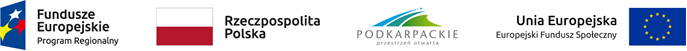 Załącznik nr 2 do Regulaminu rekrutacji i uczestnictwa w projekcie KARTA OCENY PUNKTOWEJ KANDYDATA DO PROJEKTU PN. „DRUGA SZANSA” Osoba bezrobotna, kwalifikująca się do udziału w projekcie „Druga szansa”…………………………………….(podpis Doradcy klienta)Imię i nazwiskoImię i nazwiskoPESELLpPrzynależność do grup w szczególnej sytuacji na rynku pracy:Przynależność do grup w szczególnej sytuacji na rynku pracy:TakNieLiczba punktów1Rolnik lub członek jego rodziny zamierzający odejść z rolnictwa (jeśli TAK - 2 pkt)Rolnik lub członek jego rodziny zamierzający odejść z rolnictwa (jeśli TAK - 2 pkt)2Osoba z niepełnosprawnościami (jeśli TAK - 2 pkt)Osoba z niepełnosprawnościami (jeśli TAK - 2 pkt)3Osoba od 50 r.ż.(jeśli TAK - 1 pkt)Osoba od 50 r.ż.(jeśli TAK - 1 pkt)4Osoba z niskimi kwalifikacjami(jeśli TAK - 1 pkt)Osoba z niskimi kwalifikacjami(jeśli TAK - 1 pkt)5Kobieta(jeśli TAK - 1 pkt)Kobieta(jeśli TAK - 1 pkt)6Osoba długotrwale bezrobotna(jeśli TAK - 1 pkt)Osoba długotrwale bezrobotna(jeśli TAK - 1 pkt)Suma uzyskanych punktówSuma uzyskanych punktówSuma uzyskanych punktówUwagi/komentarz:Uwagi/komentarz:Uwagi/komentarz:Uwagi/komentarz:Uwagi/komentarz:Uwagi/komentarz: